OBEC LIPTOVSKÁ TEPLIČKA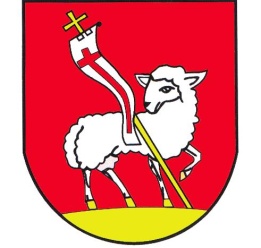 Zásady pre vybavovanie sťažností v podmienkach obce Liptovská TepličkaTieto zásady nadobúdajú účinnosť dňom  9.11.2017                                                                         -------------------------------                                            				pečiatka                 Mgr. Slavomír Kopáč					              				          starosta obce          Obecné zastupiteľstvo obce Liptovská Teplička  na základe ust. § 11 ods. 1, 2  a 5, § 23 ods. 1 zákona č. 9/2010 Z. z. o sťažnostiach v znení neskorších predpisov s použitím  ust. § 11 ods. 4  a § 18d ods. 1 zákona  SNR č. 369/1990 Zb. o obecnom zriadení v znení neskorších právnych predpisov  vydáva   t i e t o Zásady pre vybavovanie sťažností   v podmienkach obce Liptovská TepličkaČl. IÚvodné ustanovenie Tieto zásady pre vybavovanie sťažností v podmienkach obce Liptovská Teplička  (ďalej len „zásady“) sú záväzné pre orgány obce, t.j. starostu a obecné zastupiteľstvo, ďalej hlavného kontrolóra obce  a pre orgány obecného zastupiteľstva vymedzené v ust. § 10 ods. 2 zákona SNR č. 369/1990 Zb. o obecnom zriadení v znení neskorších predpisov a zamestnancov obce, a to pri: podávaní, vybavovaní a kontrole vybavovania sťažností fyzických osôb alebo právnických osôb. Vybavovaním sťažnosti sa rozumie prijímanie, evidencia, prešetrovanie a vybavenie sťažnosti. Vybavením sťažnosti sa rozumie vrátenie, odloženie sťažnosti, oznámenie výsledku prešetrenia sťažnosti alebo oznámenie výsledku prekontrolovania správnosti vybavenia predchádzajúcej sťažnosti. Čl. IISťažnosť 1. Sťažnosťou je také podanie fyzickej osoby alebo právnickej osoby, ktoré spĺňa podmienky určené platnou právnou úpravou -  zákona č. 9/2010 Z. z. o sťažnostiach v znení neskorších predpisov. Každé podanie fyzickej osoby alebo právnickej osoby sa  pritom posudzuje vždy podľa jeho obsahu bez ohľadu na jeho označenie (§ 3 ods. 2 cit. zákona).  2. Podania, ktoré nie sú sťažnosťou sa vybavujú osobitným postupom v súlade s platnou právnou úpravou. 3. Formálne a obsahové náležitosti sťažnosti sú stanovené v ust. § 5 ods. 1 až 5 zákona č. 9/2010 Z. z. o sťažnostiach v znení neskorších právnych predpisov. Čl. IIIPodávanie sťažností1. Sťažnosť sa podáva na Obecný úrad obce Liptovská Teplička, kancelária podateľne, ul. Štefana Garaja č. 398/16, 059 40 Liptovská Teplička, e-mailová adresa: obec@liptovskateplicka.sk.2. Sťažnosť musí byť písomná. 3. Sťažnosť možno podať v listinnej alebo elektronickej podobe.  4. Ak sa sťažovateľ dostaví na obec osobne podať sťažnosť, ktorú nemá vyhotovenú písomne, obec  postupuje podľa § 5 ods. 7 zákona č. 9/2010 Z. z. o sťažnostiach v znení neskorších predpisov. Príslušným zamestnancom je zamestnanec  kancelárie podateľne. 5. Sťažnosť podaná v elektronickej podobe: a) musí byť sťažovateľom autorizovaná podľa § 23 ods. 1 zák. č 305/2013 Z. z. o elektronickej podobe výkonu pôsobnosti orgánov verejnej moci a o zmene a doplnení niektorých zákonov (zákon o e-Governmente) v znení neskorších predpisov, alebo   b) odoslaná prostredníctvom prístupového miesta, ktoré vyžaduje úspešnú autentifikáciu sťažovateľa. 6. V prípade, že sťažnosť v elektronickej podobe nie je podaná v súlade s bodom 5 tohto článku, sťažovateľ ju musí potvrdiť do piatich pracovných dní od jej podania, a to: a) vlastnoručným podpisom, alebo b) jej autorizáciou podľa § 23 ods. 1 zák. č 305/2013 Z. z. o elektronickej podobe výkonu pôsobnosti orgánov verejnej moci a o zmene a doplnení niektorých zákonov (zákon o e Governmente) v znení neskorších predpisov, alebo  c) jej odoslaním prostredníctvom prístupového miesta, ktoré vyžaduje úspešnú autentifikáciu sťažovateľa.  7. V prípade nepotvrdenia sťažnosti podľa bodu 6 tohto článku sa sťažnosť odloží. O odložení sťažnosti a dôvodoch jej odloženia obec písomne upovedomí sťažovateľa do 15 pracovných dní od odloženia. Obec odloží sťažnosť podanú v elektronickej podobe, ak potvrdenie sťažnosti obsahuje iné údaje ako sťažnosť podaná v elektronickej podobe. 8. Lehota na vybavenie sťažnosti začína plynúť prvým pracovným dňom nasledujúcim po dni doručenia potvrdenia sťažnosti. 9. Ak podávateľ sťažnosti požiada o utajenie svojej totožnosti obec postupuje podľa ust. § 8 zákona o sťažnostiach v znení neskorších predpisov. Čl. IVPrijímanie a evidencia sťažností1. Obec prijíma sťažnosti v podateľni obecného úradu  počas úradných hodín:    Pondelok : od   07:30 hod    do  16:00  hod    Streda :      od   07:30 hod    do  17:00  hod    Štvrtok :     od   07:30 hod    do  16:00  hod    Piatok :       od   07:30 hod    do  13:00 hod 2. Každá prijatá sťažnosť musí byť zaevidovaná v podacom denníku došlej pošty  obce  a následne aj v „Centrálnej evidencií sťažností“ vedenej v súlade so zák. č. 9/2010 Z. z.  o sťažnostiach v znení  neskorších predpisov. 3. Za vedenie centrálnej evidencie sťažností zodpovedá zamestnanec obce, ktorého písomne poverí starosta obce.  4.  Každá sťažnosť sa zakladá do spisového obalu. Spisový obal zakladá zamestnanec, ktorý vo veci  koná. Na spisovom obale sa vyznačí najmä a) názov obce a organizačnej zložky, b) spisová značka, c) označenie predmetu sťažnosti. 5. Každý spis je označený spisovou značkou, ktorá obsahuje skratku začiatočných písmen slov „Liptovská Teplička“ („LT“) a najmä a) spisovnú značku útvaru, b) evidenčné číslo pridelené z centrálnej evidencie sťažností obce Liptovská Teplička spolu s označením roka.  Rovnakou spisovou značkou treba označiť každú písomnosť, ktorú v tej istej veci vyhotovil  zamestnanec a zakladá ju do spisu (rozhodnutia, zápisnice o výsluchu, .... a pod.). 6. Každá prijatá sťažnosť sa posúdi a posudzuje  podľa jej obsahu. 7. Podľa obsahu sa každá sťažnosť vybaví: a) vrátením sťažnosti alebo b) odložením sťažnosti  alebo c) oznámením výsledku prešetrenia sťažnosti alebo  d) oznámením výsledku prekontrolovania správnosti vybavenia predchádzajúcej sťažnosti 8. Opakovaná sťažnosť a ďalšia opakovaná sťažnosť sa vybaví podľa § 21 zákona o sťažnostiach v znení neskorších predpisov. Čl. VSpisy na úseku sťažností1. Ak sa spis celkom alebo sčasti zničil alebo stratil, vykoná sa rekonštrukcia spisu podľa záznamov v registri a iných evidenčných pomôckach, podľa súvisiacich spisov a iných šetrení vykonaných obcou. 2. V centrálnej evidencii sťažností obce, spisoch vedených o sťažnostiach, registroch ani iných evidenčných pomôckach, napríklad v knihe prijatých podaní alebo v doručovacej knihe, sa nesmú odstraňovať trvalé zápisy, vytrhávať strany ani vymieňať listy.  3. Zápisy v spisoch, registroch alebo iných evidenčných pomôckach sa vykonajú ihneď, ako sa ten, kto má zápis urobiť, dozvie o skutočnosti rozhodnej pre zápis. Zápisy sa robia trvalým spôsobom tak, aby boli dobre viditeľné, čitateľné, nezamieňali sa s inými zápismi a nepoškodzovali obsah písomnosti.  Ten, kto zápis robí, zápis podpíše.  4. Nesprávne zápisy možno opraviť len tak, že zostane čitateľný pôvodný zápis; ten, kto opravu vykonal, urobí vedľa opravy záznam "Opravu vykonal", uvedie deň opravy a podpíše sa. V tých písomnostiach, ktoré treba vrátiť, sa trvalé zápisy nerobia. Tieto zápisy sa urobia v ich kópiách, prípadne v záznamoch o ich obsahu, ktoré sa k nim pripoja. Ak obsah písomnosti založenej do spisu časom prestane byť čitateľný, pripojí sa k nej kópia.  Čl. VIPrešetrovanie a vybavovanie sťažností1. Sťažnosti týkajúce sa činnosti zamestnancov obce prešetruje a vybavuje  prednosta úradu.  2. Sťažnosti proti prednostovi úradu vybavuje starosta obce. 3. Sťažnosti proti starostovi obce, pokiaľ ide o prenesený výkon štátnej správy prešetruje a vybavuje najbližší orgán štátnej správy (spravidla odvolací orgán)  s kontrolnou právomocou a ak takýto orgán nie je,  tak sťažnosti prešetruje a vybavuje ústredný orgán štátnej správy pre kontrolu vybavovania sťažností  - Úrad vlády Slovenskej republiky. 4. Sťažnosti proti starostovi obce,  pokiaľ ide o výkon samosprávy prešetruje a vybavuje  komisia obecného zastupiteľstva. 5. Sťažnosti týkajúce sa činnosti riaditeľa školy alebo školského zariadenia s právnou subjektivitou vybavuje starosta obce,  príp. prednosta, prípadne vedúci zamestnanec obce, do pôsobnosti ktorého patrí činnosť,  o ktorej sa sťažovateľ domnieva, že ňou boli porušené  jeho práva alebo právom chránené záujmy. V prípade potreby požiada o pomoc pri prešetrovaní sťažností  príslušnú Štátnu školskú inšpekciu alebo okresný úrad v sídle kraja. 6. Sťažnosti týkajúce sa činnosti hlavného kontrolóra obce prešetruje a vybavuje komisia obecného zastupiteľstva. 7. Sťažnosti týkajúce sa činnosti jednotlivých poslancov obecného zastupiteľstva vybavuje  komisia obecného zastupiteľstva. 8. Sťažnosti týkajúce sa činnosti obecného zastupiteľstva pri prenesenom výkone štátnej správy  prešetruje a vybavuje  najbližší orgán štátnej správy (spravidla odvolací orgán)  s kontrolnou právomocou, a ak takýto orgán nie je tak sťažnosti prešetruje a vybavuje ústredný orgán štátnej správy pre kontrolu vybavovania sťažností  - Úrad vlády SR. 9. Sťažnosti týkajúce sa činnosti obecného zastupiteľstva pri výkone samosprávy prešetruje a vybavuje komisia obecného zastupiteľstva. 10. Na vybavenie opakovanej sťažnosti je príslušný orgán a zamestnanec, ktorý vybavil predchádzajúcu sťažnosť. 11. Sťažnosť nesmie byť pridelená na prešetrenie a vybavenie tomu, proti komu smeruje, ani zamestnancovi v jeho riadiacej pôsobnosti. 12. Ten, kto sťažnosť je povinný vybavovať podľa týchto zásad je  povinný bezodkladne oznámiť skutočnosti, na základe ktorých je podľa § 12 ods. 2 zák. č. 9/2010 Z. z. o sťažnostiach v znení neskorších predpisov vylúčený z prešetrovania a vybavovania sťažností  starostovi obce. Starosta obce v súlade s týmito zásadami rozhodne, komu bude sťažnosť pridelená na vybavenie, alebo vec sám vybaví. Čl. VIISťažnosť proti vybavovaniu sťažnosti  1. Sťažnosť proti vybaveniu sťažnosti vybavuje starosta obce. 2. Sťažnosť proti vybaveniu sťažnosti starostom obce je v súlade s § 22 ods. 3 zákona č. 9/2010 Z. z. o sťažnostiach v znení neskorších predpisov príslušný vybaviť,  pokiaľ ide o prenesený výkon štátnej správy najbližší nadriadený orgán alebo ústredný orgán štátnej správy pre kontrolu vybavovania sťažností. 3. Sťažnosť proti vybaveniu sťažnosti starostom obce je v súlade s § 22 ods. 3 zákona č. 9/2010 Z. z. o sťažnostiach v znení neskorších predpisov príslušný vybaviť pokiaľ ide o samosprávu komisia obecného zastupiteľstva. 4. Ďalšiu sťažnosť proti vybavovaniu sťažnosti, obec odloží. O tejto skutočnosti bude sťažovateľ písomne upovedomený. 5. Ďalšiu sťažnosť proti vybavovaniu sťažnosti vybavuje starosta obce. 6. Ďalšiu sťažnosť proti vybaveniu sťažnosti starostom obce je v súlade s § 22 ods. 5 zákona č. 9/2010 Z. z. o sťažnostiach v znení neskorších predpisov príslušný vybaviť,  pokiaľ ide o prenesený výkon štátnej správy najbližší nadriadený orgán alebo ústredný orgán štátnej správy pre kontrolu vybavovania sťažností. 7. Ďalšiu sťažnosť proti vybavovaniu sťažnosti starostom obce je v súlade s § 22 ods. 5 zákona č. 9/2010 Z. z. o sťažnostiach v znení neskorších predpisov príslušná vybaviť pokiaľ ide o samosprávu komisia obecného zastupiteľstva. Čl. VIIILehoty1. Obec sťažnosť vybavuje ihneď po tom, čo má kompletne zosumarizované podklady a vykonal potrebné dokazovanie, najneskôr však v lehote do 60 pracovných dní. Z dôvodu náročnosti na prešetrenie sťažnosti je možné lehotu 60 pracovných dní predĺžiť o 30 pracovných dní. 2. O predĺžení lehoty rozhoduje písomne starosta obce po posúdení dôvodov uvedených v písomnej žiadosti vybavujúceho zamestnanca, pričom žiadosť i písomný súhlas sa zakladajú  do spisu.  3. Starosta obce bezodkladne písomne oznámi -  doporučenou zásielkou - sťažovateľovi  predĺženie lehoty s uvedením dôvodu predĺženia lehoty. Čl. IXKomisia obecného zastupiteľstva1. Obecné zastupiteľstvo zriadi komisiu obecného zastupiteľstva na úseku prešetrovania a vybavovania sťažností pre konkrétny prípad. 2. Komisia sa skladá minimálne z 3 členov a 2 náhradníkov. Poradie náhradníkov určí obecné zastupiteľstvo.  3. Členov komisie i náhradníkov volí obecné zastupiteľstvo výlučne z radov poslancov obecného zastupiteľstva.  4. V prípade, že sa sťažnosť dotýka niektorého z členov komisie, nastupuje na jeho miesto „ad hoc“ prvý náhradník. Členom komisie nemôže byť poslanec obecného zastupiteľstva voči, ktorému sťažnosť smeruje. 5. Na ustanovujúcom zasadnutí si komisia zo svojho stredu zvolí predsedu komisie. 6. Komisia sa schádza podľa potreby a to tak, aby boli zachované zákonné lehoty pre vybavovanie sťažností.  7. Komisiu zvoláva písomne predseda komisie. Administratívnu, organizačnú a právnu agendu spojenú s rokovaním a rozhodovaním komisie zabezpečuje obecný úrad. Obecný úrad je povinný zabezpečiť všetky potrebné a materiálne podmienky pre bezproblémový chod a činnosť tejto komisie. 8. Za komisiu navonok koná predseda komisie.  Čl. XSpoločné ustanovenia 1. Pokiaľ tieto zásady neupravujú bližší postup pri prešetrovaní a vybavovaní sťažnosti, použije sa zákon č. 9/2010 Z. z. o sťažnostiach v znení neskorších predpisov. 2. Podanie sťažnosti  sa nesmie stať podnetom ani dôvodom na vyvodzovanie dôsledkov, ktoré by sťažovateľovi spôsobili akúkoľvek ujmu.  Čl. XIZáverečné ustanovenia1. Zmeny a doplnky týchto zásad schvaľuje Obecné zastupiteľstvo  obce Liptovská Teplička. 2. Na týchto zásadách sa uznieslo Obecné zastupiteľstvo obce Liptovská Teplička dňa 24.10.2017. 3. Podľa týchto zásad sú povinné postupovať všetky osoby odo dňa ich účinnosti. 4. Tieto zásady nadobúdajú účinnosť dňom  9.11.2017. V Liptovskej Tepličke  dňa 24.10.2017  								          .................................	                                                                                                                             Mgr. Slavomír Kopáč                                                                                                                                   starosta obce